Принято на                                                                    Утверждаю
педагогическом совете                                                 Директор МБОУ Макаровская СШ
протокол № __ от _____2018г.                                    И.А. Антипина ________________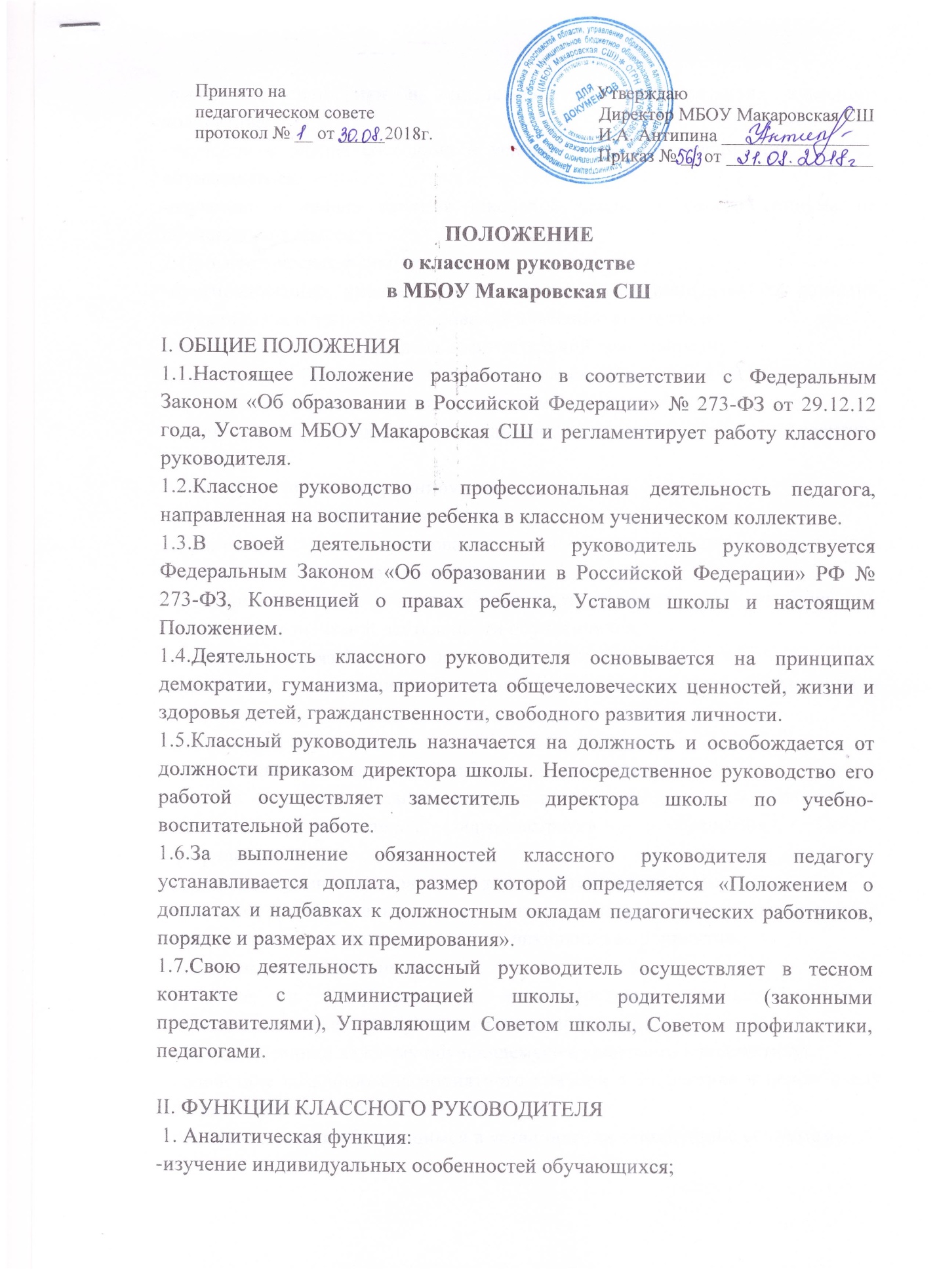                                                                                         Приказ № __ от ________________ПОЛОЖЕНИЕ
о классном руководстве в МБОУ Макаровская СШI. ОБЩИЕ ПОЛОЖЕНИЯ1.1.Настоящее Положение разработано в соответствии с Федеральным Законом «Об образовании в Российской Федерации» № 273-ФЗ от 29.12.12 года, Уставом МБОУ Макаровская СШ и регламентирует работу классного руководителя.1.2.Классное руководство - профессиональная деятельность педагога, направленная на воспитание ребенка в классном ученическом коллективе.1.3.В своей деятельности классный руководитель руководствуется Федеральным Законом «Об образовании в Российской Федерации» РФ № 273-ФЗ, Конвенцией о правах ребенка, Уставом школы и настоящим Положением.1.4.Деятельность классного руководителя основывается на принципах демократии, гуманизма, приоритета общечеловеческих ценностей, жизни и здоровья детей, гражданственности, свободного развития личности.1.5.Классный руководитель назначается на должность и освобождается от должности приказом директора школы. Непосредственное руководство его работой осуществляет заместитель директора школы по учебно-воспитательной работе.1.6.За выполнение обязанностей классного руководителя педагогу устанавливается доплата, размер которой определяется «Положением о доплатах и надбавках к должностным окладам педагогических работников, порядке и размерах их премирования».1.7.Свою деятельность классный руководитель осуществляет в тесном контакте с администрацией школы, родителями (законными представителями), Управляющим Советом школы, Советом профилактики, педагогами.II. ФУНКЦИИ КЛАССНОГО РУКОВОДИТЕЛЯ	 1. Аналитическая функция:-изучение индивидуальных особенностей обучающихся;-выявление специфики и определение динамики развития классного коллектива;-изучение и анализ состояния и условий семейного воспитания каждого обучающегося;-изучение и анализ влияния школьной среды и малого социума на обучающихся класса.2.Прогностическая функция:-прогнозирование уровней воспитанности и индивидуального развития обучающихся и этапов формирования классного коллектива;-прогнозирование результатов воспитательной деятельности;-определение ближайших и дальних перспектив жизни и деятельности отдельных обучающихся и класса в целом;-предвидение последствий складывающихся в классном коллективе отношений.3.Организационно - координирующая функция:-формирование классного коллектива;-организация и стимулирование разнообразных видов деятельности обучающихся в классном коллективе;-оказание помощи и организация сотрудничества в планировании общественно значимой деятельности обучающихся;-поддержание связей семьи и школы, школы и социума;-содействие в получении обучающимися дополнительного образования в школе и вне её;-защита прав обучающихся;-организация индивидуальной работы с обучающимися;-участие в работе педагогических советов, методического объединения классных руководителей, административных совещаниях, Совета профилактики;-ведение документации классного руководителя и классного журнала;-классный руководитель несет ответственность за жизнь и здоровье детей в период проведения внеклассных и внешкольных мероприятий.4.Коммуникативная функция:-развитие и регулирование межличностных отношений между обучающимися, между обучающимися и взрослыми;-оказание помощи каждому обучающемуся в адаптации к коллективу;-содействие созданию благоприятного климата в коллективе в целом и для каждого отдельного обучающегося;-оказание помощи обучающимся в установлении отношений с социумом.III. ОБЯЗАННОСТИ КЛАССНОГО РУКОВОДИТЕЛЯ1.Осуществляет деятельность по воспитанию детей в Школе.2.Содействует созданию благоприятных условий для индивидуального развития и нравственного формирования личности обучающихся, вносит необходимые коррективы в систему их воспитания.3.Осуществляет изучение личности обучающихся, их склонностей, интересов, содействует росту их познавательной мотивации и становлению их учебной самостоятельности, формированию компетентностей.4.Создает благоприятную микросреду и морально-психологический климат для каждого обучающегося.5.Способствует развитию общения обучающихся.6.Помогает обучающемуся решать проблемы, возникающие в общении со сверстниками, учителями, родителями (лицами, их заменяющими). 7.Осуществляет помощь обучающимся в учебной деятельности, способствует обеспечению уровня их подготовки.8.ФГОС — отслеживание проектной деятельности обучающихся за курс основной школы.9.Содействует получению дополнительного образования обучающимися через систему кружков, клубов, секций, объединений, организуемых в учреждениях.10.В соответствии с индивидуальными и возрастными интересами обучающихся совершенствует жизнедеятельность коллектива обучающихся.11.Соблюдает права и свободы обучающихся, несет ответственность за их жизнь, здоровье и безопасность в период образовательного процесса. 12.Проводит наблюдения (мониторинг) за здоровьем, развитием и воспитанием обучающихся, в том числе с помощью электронных форм.13.Разрабатывает план (программу) воспитательной работы с классом.14.Совместно с органами самоуправления обучающихся ведет активную пропаганду здорового образа жизни.15.Работает в тесном контакте с учителями, родителями (лицами, их заменяющими) обучающихся. 16.Участвует в работе педагогических, методических советов, других формах методической работы, в работе по проведению родительских собраний, оздоровительных, воспитательных и других мероприятий, предусмотренных образовательной программой, в организации и проведении методической и консультативной помощи родителям (лицам, их заменяющим).17.Вносит предложения по совершенствованию образовательного процесса.18.Обеспечивает охрану жизни и здоровья обучающихся во время образовательного процесса.19.Выполняет правила по охране труда и пожарной безопасности:-Изучает с обучающимися Правила по охране и безопасности труда, строго их соблюдает при проведении учебно-воспитательного процесса;-Несет личную ответственность за сохранение жизни и здоровья обучающихся во время экскурсий, походов, спортивных игр, общественно полезного труда;-Немедленно извещает директора школы о каждом несчастном случае;20.Обеспечивает безопасное проведение воспитательного процесса, проводит инструктаж во время внеклассных мероприятий (экскурсий, походов, спортивных соревнований, вечеров и т. д.) по правилам пожарной безопасности, дорожного движения, поведения на улице, воде и т. д. с регистрацией в специальном журнале;21.Воспитывает у обучающихся чувство личной ответственности за соблюдение правил техники безопасности и пожарной безопасности, дорожного движения, поведения на воде, улице и т. д.; 22.Вносит предложения по улучшению и оздоровлению условий проведения образовательного процесса, а также доводит до сведения руководства школы информацию обо всех недостатках в обеспечении образовательного процесса.23.Обязан уметь оказывать первую доврачебную помощь пострадавшему.24.Ведет личные дела обучающихся и следит за их оформлением;25.Осуществляет контроль за посещаемостью, с выяснением причин пропусков занятий без уважительных причин.26.Работает с дневниками обучающихся, осуществляет их еженедельную проверку, контактирует с родителями по вопросам успеваемости обучающихся;27.Проводит тематические классные часы периодичностью не реже 1 раза в месяц, собрания, беседы с обучающимися.28.Обеспечивает защиту и охрану прав обучающихся, особенно уделяя внимание детям, находящимся в трудной жизненной ситуации и социально-опасном положении, обучающимся, оставшимся без попечения родителей, активно сотрудничая с социальными службами.29.Осуществляет профориентационную работу с обучающимися, способствующую самостоятельному и осознанному выбору ими дальнейшей профессии с учетом их способностей и жизненных планов;30.Организует и проводит родительские собрания периодичностью не менее 1 раза в четверть. Работает с родителями индивидуально, привлекает родителей к организации внеучебной деятельности.31.Составляет характеристику на обучающихся по завершению ступени образования.IV. ПРАВА КЛАССНОГО РУКОВОДИТЕЛЯ1. Регулярно получать информацию о физическом и психическом здоровье обучающихся.2. Контролировать результаты учебной деятельности каждого обучающегося класса с целью оказания своевременной помощи слабоуспевающим и неуспевающим обучающимся.3. Выносить на рассмотрение администрации школы, педагогического совета, Совета школы, предложения, инициативы, как от имени классного коллектива, так и от своего имени.4. Получать своевременную методическую и организационно-педагогическую помощь от руководства школы и коллегиальных органов управления школы.5. Самостоятельно планировать воспитательную работу с классным коллективом, разрабатывать индивидуальные программы работы с детьми и их родителями (законными представителями), определять формы организации деятельности классного коллектива и проведения классных мероприятий.6. Самостоятельно определять форму планирования воспитательной работы с классом с учетом основных принципов общешкольного планирования.7. Не выполнять поручения и требования администрации школы и родителей, которые не входят в функциональные обязанности классного руководителя, определенные настоящим Положением.8. Классный руководитель имеет право на защиту собственности чести, достоинства и профессиональной репутации в случае несогласия с оценками его деятельности со стороны администрации школы, родителей, обучающихся, других педагогов.